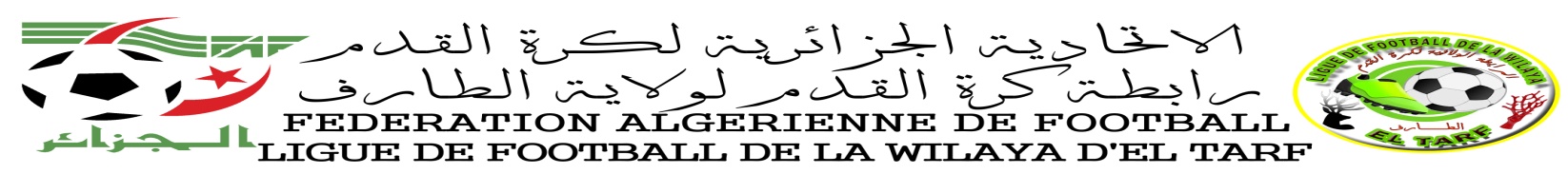 PROGRAMMATION  MATCH RETARD DE LA 5EME JOURNEE CHAMPIONNAT « HONNEUR » SAISON 2017/2018JOURNEE DU VENDREDI : 15/12/2017LieuxDatesN° RENCRENCONTREHORCATBEN MHIDIStade OPOW15/12/201723JMBCT #   CRBAA14 H 30S